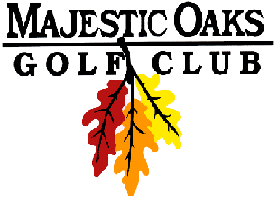 Wednesday Night Final Results2 Man Best Ball Blind Draw- Gross & NetSignature CourseJuly 25th 2018	Gross Team Winners	1st –Rick Vanyo & Jake Jacott			Score: 34	$25 per Player	2nd –Jon Walberg & Scott Anderson		Score: 36	$15 per Player	Net Team Winners	1st –Jim Leach & Zach Slotness			Score :29	$25 per Player	2nd –Jim Weidner & Richard Cooper		Score: 30	$15 per PlayerCLOSEST TO PINHole #12 –	Paul Thompson			$20Hole #15 –	Greg Beane			$20Gross Skins Flight 1- $15/skin3 on #18 Scott Anderson2 on #12 Kurt Cassidy3 on #14 Rick VanyoFlight 2- $10/skin5 on #13 Matt Prebil4 on #17 Matt Prebil3 on #14 Zach Slotness5 on #16 Zach Slotness2 on #15 Greg BeaneNet Skins Flight 1- $15/skin2 on #18 Scott Anderson3 on #13 Zach Milligan2 on #15 Jayson HonorFlight 2- $12/skin1 on #15 Greg Beane2 on #14 Zach Slotness3 on #16 Zach Slotness2 on #18 Jim Leach*won in scorecard playoff Last 9, Last 6, Last 3, Last